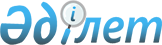 О внесении изменений и дополнений в решение XXIII-й внеочередной сессии Алматинского городского Маслихата II-го созыва от 28 декабря 2002 года "Об утверждении ставок земельного налога по городу Алматы" (зарегистрировано в управлении юстиции г. Алматы 29 декабря 2002 года N 503)
					
			Утративший силу
			
			
		
					Решение IV сессии Алматинского городского маслихата III созыва N 22 от 24 декабря 2003 года. Зарегистрировано Управлением юстиции города Алматы 31 декабря 2003 года за N 575. Утратило силу решением XIX-й сессии маслихата города Алматы III созыва от 18 ноября 2005 года N 193 (V05R683)



      В соответствии с пунктом 1 статьи 333, пунктом 1 статьи 338 
 Кодекса 
 Республики Казахстан "О налогах и других обязательных платежах в бюджет" и представлением акима города Алматы маслихат города Алматы III-го созыва 

РЕШИЛ:


      1. Внести следующие изменения и дополнения в приложения NN 1, 2 
 решения 
 XXIII-й внеочередной сессии Алматинского городского Маслихата II-го созыва от 28 декабря 2002 года "Об утверждении ставок земельного налога по городу Алматы":



      1) в приложении N 1 цифру "30%" заменить на цифру "40%", 



         цифру "37,64" заменить на цифру "40,53";



      2) в приложении N 2 цифру "3" заменить на цифру "5,00".



      2. Настоящее решение вступает в силу с 1 января 2004 года.



      3. Контроль за исполнением настоящего решения возложить на постоянную комиссию по экономике и бюджету (Шелипанов А.И.), председателя Налогового комитета по городу Алматы Баедилова К.Е.


      


Председатель




      IV-й сессии Маслихата




      города Алматы III-го созыва                 А. Попелюшко



      Секретарь




      Маслихата города Алматы




      III-го созыва                               Т. Мукашев





Приложение N 1   



к решению IV-й сессии



Маслихата города Алматы



III-го созыва    



от 24 декабря 2003 года



Корректировка базовых налоговых ставок на основании 






проект (схем) зонирования земель г.Алматы на 2004 год




      Председатель




      IV-й сессии Маслихата




      города Алматы III-го созыва                 А. Попелюшко



      Секретарь




      Маслихата города Алматы




      III-го созыва                               Т. Мукашев





Приложение N 2   



к решению IV-й сессии



Маслихата города Алматы



III-го созыва   



от 24 декабря 2003 года



Налоговые ставки на придомовые






земельные участки




      Председатель




      IV-й сессии Маслихата




      города Алматы III-го созыва                 А. Попелюшко



      Секретарь




      Маслихата города Алматы




      III-го созыва                               Т. Мукашев


					© 2012. РГП на ПХВ «Институт законодательства и правовой информации Республики Казахстан» Министерства юстиции Республики Казахстан
				


Минимальная ставка





Базовая ставка





Максимальная ставка




Дифференцированнаяставка земельного налога в тенге, утвержденная в 2003 году плюс 40% минус 10%


26,06

28,95

40,53


На земельные участки свыше 1000 квадратных метров



Ставки налога на земельные участки, превышающие 1000 квадратных метров


5,00 тенге за один квадратный метр
